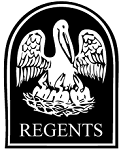 STATEWIDE ARTICULATION AND TRANSFER COUNCILand GENERAL EDUCATION COMMITTEEBoard Conference Room ● Claiborne Bldg, 6th Fl ● Baton Rouge, LAThursday, 27 July 2017 ● 11:00 am– Minutes – Approval of Minutes. The minutes of the June 15, 2017 meeting were approved; however, because a meeting quorum was not established, the vote was unofficial.  Louisiana Transfer Degree – Concentration Templates.  Karen Denby reminded the group that at its last meeting, members were asked to circulate the ASLT template/concentration in mathematics to their math faculty for feedback and suggestions.  Members shared the feedback they received from their faculty and discussion ensued.  The Committees concluded that the math concentration fits well under the Physical Sciences template and a separate template for the mathematics concentration is unnecessary.  Karen also asked for members to volunteer to help promote the LT degree by educating users on how to use the templates across the State.  Members agreed to volunteer - stating that it would be also helpful if the BoR staff coordinated a statewide workshop/training for new users and for those who need a refresher on the LT degree concentration templates. General Education Requirements. Matt Lee revisited the discussion regarding the General Education requirements.  He reminded the group that LSU has begun to look closely at its GenEd courses, with the primary goal of providing institutions with more flexibility in the GE curriculum.  He maintained that such a change could result in more opportunities for students to expand study in their major, decrease time-to-degree, increase the quality of student learning, and provide opportunities for campuses to offer innovative curricular tracks. Matt agreed to develop a proposal to begin discussion of change to the BoR’s statewide policy, but acknowledged how such changes could generate challenges/concerns, specifically how flexibility in the basic GenEd requirements across campuses (and majors) could limit transfer and articulation.  Karen Denby reminded the group that they were given a draft of Common GenEd on the Master Course Articulation Matrix and were asked to circulate it to key faculty for review and feedback.  Karen offered clarification on the key questions: (a) are these GenEd courses on your campus; (b) even if the specific course is not offered by the campus, could a student transfer the course in as GenEd. The group decided that BoR/AcAf should clarify the purpose and questions, and circulate the draft matrix to Chief Academic Officers for statewide review and feedback to have at the next meeting.Dual Enrollment Quality Guidelines (DE-Q). The Committees discussed the draft Dual Enrollment Policy, after some changes.  Specifically, the discussion focused on the purpose and student eligibility sections.  The Committees asked that the draft policy be circulated for another round of review and feedback before it is submitted to the Regents, to ensure that no campus is surprised by the requirements.Other Business. A doodle poll will be sent out the group to assess the Committees’ availability for the September meeting.  Chair Lee closed the meeting at 12:40pm.SATC: Matthew Lee (Chair)/LSU; Rene Cintron/LCTCS (Phone); Jeannine Kahn/ULS. [Absent:  Luria Young/SUS; Lisa French/LDE; Mary Ann Coleman/LAICU]GE:  Lesa Taylor-Dupree/BPCC (Phone); Tim Stamm/Delgado (Phone); Bobbie Hatfield/LSUA (Phone); Jeffrey Temple/SLU; Camacia Smith-Ross/SUBR; Sharron Herron-Williams/SUSLA (Phone). [Absent: Kevin Cope/LSU; Galen Turner (Chair)/LaTech].Board of Regents Staff: Karen Denby; Claire NorrisHandouts: 15 June 2017 Minutes; ASLT Templates; Revised Draft DE Policy; Membership Roster.